Av. Fernando Corrêa da Costa, 2367 Campus da UFMT - Bloco da Gráfica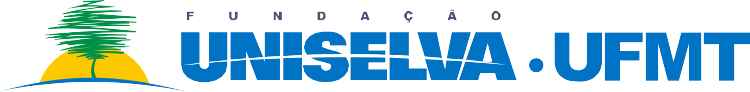 Bairro Boa Esperança CEP: 78.060-900 – Cuiabá-MTTelefone: 0xx65 3318-9800 www.fundacaouniselva.org.brEDITAL DE SELEÇÃO SIMPLIFICADA Nº 072/2018/UNISELVAFUNÇÃO: ESTAGIÁRIO DE DIREITO              RELAÇÃO CANDIDATOS SELECIONADOS PARA ENTREVISTA                      Data: 21/JUNHO/2018, Obs.: Os candidatos deverão comparecer a Secretaria Geral do Tribunal Pleno/TCE.                                                                                     Cuiabá, 18 de junho de 2018.ORD.NOMEHORÁRIO01Ana Vitoria Lattore Beccari14:00 hs02Claire Yukari Abe14:30 hs03Edilarne Almeida Souza15:00 hs04Jaqueline Santos Villas Boas15:30 hs